Textes de référence  Décret n° 2022-134 du 5 février 2022 relatif au statut de praticien hospitalierIntitulé du poste  Intitulé : Praticien Hospitalier Unité fonctionnelle de rattachement : Laboratoire de Biologie Médicale site de VoironCode UF : 2600Pôle d’activité clinique / médicotechnique : Pôle de Biologie et PathologieService d’affectation : Laboratoire de Biologie Médicale site de VoironSpécialité d’exercice : Biologie Médicale polyvalenteNom du titulaire actuel : Dr A. TixierDate d’affectation : 2eme semestre 2024Missions généralesMissions cliniques/pharmaceutiques/odontologiques/biologiques : 100 %Missions médico-administratives : Participation à la démarche qualité du LBM (norme NF EN ISO 15189)Autres activités : Missions d’enseignement et de recherche : encadrement des internes et techniciens du LBMFonctions managérialesFonctions institutionnelles diverses : démarche qualité du LBM Autres : en lien avec Pôle santé publique Dépôt de PSL - hémovigilance : participation à la délivrance des produits sanguins labiles (PSL) et prestations de conseilsEnvironnement du posteEtablissement de rattachement : CHU GRENOBLE ALPESPôle d’activité clinique / médicotechnique : Pôle de Biologie et PathologieSite de travail principal :  site de VoironQualification : PH biologiste - profil biologie médicale polyvalenteQuotité hospitalière : 100 %Relations fonctionnelles : Coordonnateur du pôle de Biologie et Pathologie : Pr P MossuzResponsable de l’unité fonctionnelle - service : Dr C BiondaDirectrice déléguée site Voiron : Mme E AncillonDirecteur délégué du pôle de biologie et pathologie : Mr JM BaiettoVolume et nature de l’activité, nombre de lits, moyens matérielsLaboratoire de biologie médicale, avec une activité polyvalente, associé à un dépôt de produits sanguins labiles (PSL) à typologie délivrance.Le laboratoire prend en charge les prélèvements des services de soins du Centre Hospitalier de Voiron et du centre de dialyse (AGDUC) de Voiron. Service fonctionnant 24/24, 7/7L’activité du laboratoire : 200 à 400 dossiers par jour enregistrés, avec une activité d’environ 12 millions de B+BHN réalisés sur site et 3 millions de B+BHN transmis sur le site de Grenoble.L’activité du dépôt de sang : délivrance d’environ 2 000 PSL par an, en lien avec EFS Grenoble.Caractéristiques particulières du posteCaractéristiques particulières et contraintes du poste, modalités d’organisation de la continuité et de la permanence des soins, nuisance de l’environnement (ex exercice multi-sites, spécificités territoriales, existence de lignes de garde et/ou d’astreintes, recours au TTA…). Activité de biologie médicale polyvalente associée à une activité de site de délivrance de produits sanguins labiles, en lien avec EFS Grenoble.Service fonctionnant 24/24, 7/7Participation à la permanence de soins :gardes de week end : 1 semaine /4garde des jours fériésastreintes opérationnelles : nuits de 18h30 à 08h00 du lundi au dimanche inclus présence en soirées de 18h30 à 20h00 du lundi au vendredi inclusContinuité et permanence des soins assurés par les 4 biologistes.Position du praticien hospitalier dans la structure (Relations fonctionnelles)Equipe médicale de l’UF de rattachement :Nombre de médecins :ETP Hospitaliers = 4ETP Hospitalo-universitaires = 0Nombre d’internes : 1 poste ouvertNombre d’étudiants hospitaliers (médecine, pharmacie, odontologie) : 0Collaboration interne :Au sein de l’Unité :L’équipe médicale est constituée de 4 Praticiens Hospitalier (4 ETP)L’équipe technique est constituée de 19 techniciens (18.2 ETP) et d’1 Cadre de santé (1ETP)Le secrétariat est constitué de 3 adjointes administratives (2.5 ETP)Au sein du Pôle :  Pôle de Biologie et Pathologie :  Pr P MossuzEn lien avec les différents services de l’IBP du site de Grenoble : Service d'Hématologie Biologique Service de Biochimie, Biologie Moléculaire, Toxicologie Environnementale Service de Pharmacologie, Pharmacogénétique et Toxicologie  Service de Bactériologie et d'Hygiène Hospitalière Service de Virologie Service de Parasitologie - Mycologie Service d'Immunologie En lien avec la cellule qualité de l’IBP : Participation aux : GBAQ Groupe Biologie Accréditation QualitéParticipation aux processus du laboratoire : 	Pilotage et Communication Gestion du SMQ Réactovigilance Identitovigilance Prescriptions et Prélèvements biologiques Pré-analytique interne Analytique et Validation biologique :Transmission des résultats Biologie Délocalisée Gestion des examens sous traités Gestion de l’Informatique de laboratoire Métrologie, Equipements et Locaux Transport des échantillons Gestion des Ressources Humaines Gestion des achats, des approvisionnements et des stocks Autre entité polaire (clinique …) : Pôle santé publique - hémovigilanceActivités transversales : activité liée au dépôt de PSL à typologie délivranceAvec toutes les directions et services supports, du site de Voiron – Grenoble :Service qualité et gestion des risques de l’établissementRessources humaines Services achats, des Équipements et de la Logistique Services numériquesCollaboration externe :Autres établissements : AGDUC Voiron, EFS Grenoble, cliniques privées de VoironLes modalités particulières d’exercice :Toute autre modalité particulière d’exercice : Missions principales du poste et objectifsDescription des missions du poste et de ses finalités : présentation des différents domaines ; temps de formation à prévoir si besoinDomaines d’activité :  Le laboratoire de biologie du site de Voiron est une structure polyvalente avec les activités : hématologie cellulaire, hémostase, biochimie, immuno-hématologie, microbiologie, biologie moléculaire et biologie délocalisée. Le laboratoire gère également l’activité du site de délivrance de produits sanguins labiles, site de Voiron, à typologie délivrance pour l’établissement de Voiron.Missions, objectifs, activités et tâches relatives au poste - Participation à la continuité des soins et éléments de condition de travail :- Activité polyvalente de biologie avec validation, conseils et interprétation des examens de biologie médicale- Participation à la délivrance des produits sanguins labiles et prestations de conseils, d’un dépôt de sang à typologie délivrance, après formation diplômante- Participation aux responsabilités de secteur d’activité et des processus de laboratoire- Participation à la démarche qualité, accréditation du laboratoire, dossiers de vérifications de méthodes, selon la norme ISO EN NF 15 189- Participation à l’enseignement : encadrement et formation des techniciens et interne du laboratoire- Participation à la permanence de soins :gardes de week end : 1 semaine /4garde des jours fériésastreintes opérationnelles : nuits de 18h30 à 08h00 du lundi au dimanche inclus présence en soirées de 18h30 à 20h00 du lundi au vendredi inclusContinuité et permanence des soins assurés par 4 biologistes.Compétences attendues ou souhaitéesMédecin ou Pharmacien, titulaire du DES de biologie médicale La formation diplômante pour la délivrance des produits sanguins labiles serait un atout La formation diplômante et expérience dans le domaine de la démarche qualité du laboratoire (norme ISO NF EN 15 189) seraient un atoutExpérience en biologie médicale polyvalente souhaitéeAimant le travail en équipe, dans un esprit de partage des connaissances et de dialogueMotivation, force de proposition pour l’amélioration continue de la prise en charge des patients et des conditions de travails des agents du laboratoireHistorique de ce postePoste occupé par un PH depuis le 01/02/1990 Evolution prévisionnelle du poste PH temps plein, titularisation possible au 01/02/2026Eléments proposés d’évaluation en termes d’activité et de qualité (objectifs et moyens mis en œuvre)Implication dans l’activité de validation et délivrance de produits sanguins labilesImplication pour assurer la continuité des soinsImplication dans la démarche qualité du laboratoireForce de proposition pour une amélioration en continu de la prise en charge des patients et des conditions de travail des agents du laboratoireContacts :Envoyer CV et lettre de motivation :A l’attention de :*Laboratoire de biologie médicale et Dépôt de Produits Sanguins site de VoironCHU Grenoble AlpesDr BIONDA et Dr TIXIERCBionda1@chu-grenoble.frATixier@chu-grenoble.frCAjoseph@chu-grenoble.frTel : 04.76.15.61.28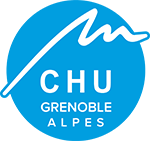 FICHE DE POSTEPRATICIEN HOSPITALIER TEMPS PLEIN FICHE DE POSTEPRATICIEN HOSPITALIER TEMPS PLEIN RédactionNom : Bionda ClaraFonction : BiologisteDate : 30/11/2023VérificationNom : Fonction : Date : ApprobationNom : Fonction : Date : 